DOG PET DIARY 2020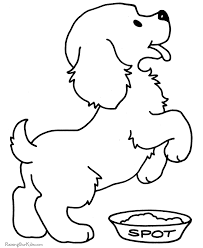 INFORMATIONName _____________________________ Age ___________________ Address _______________________________ School __________________________________My Dog’s Name_____________________________ Breed __________________________________Birth Date __________________________________ My Dog is a boy/girlTRAINING TIPSYou will need to train your dog to walk forward beside you, to turn, and to stop to get ready for pet day.Coming to your CallWhen teaching your dog to come to you teach it with treats, each time you call it to come give it another treat and give it lots of pats.LeadingPut a dog collar on your dogs neck and attach a dog lead. When you want your dog to move forwards with you start walking and pull softly on the lead, when your dog takes a step forward give it a treat. Repeat doing this until your dog understands what you are trying to do.StoppingWhen you want to stop your dog gently pull on the lead rope and remember to practice standing still as well. Make sure you don’t yank on the lead too hard as this will scare your dog and will hurt its neck.Tying UpYou can also teach your dog how to tie up. Just tie the lead around a post, when your dog stands there quietly reward it with a treat or take it away for a walk or back to its pen. Keep it FunRemember to keep training fun, praise and pat your dog lots and give it treats when it does things right, keep training short so you both don’t get tired and bored.WEEK 1 - What my dog has been doing.________________________________________________________________________________________________________________________________________________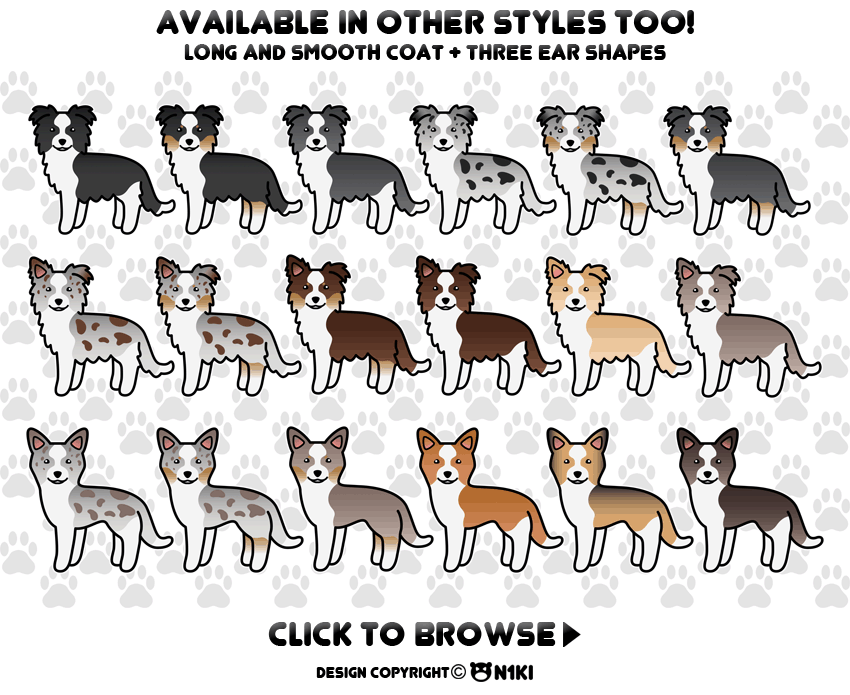 WEEK 2 - What my dog has been doing.________________________________________________________________________________________________________________________________________________WEEK 3 - What my dog has been doing.________________________________________________________________________________________________________________________________________________WEEK 4 - What my dog has been doing.Are you leading your dog everyday and walking in different patterns? Can you stand still with your dog ? Get Mum & Dad to come and pat your dog and pretend to be the judge at pet day for you to practice._______________________________________________________________________________________________________________________________________________WEEK 5 - What my dog has been doing.Are you getting pretty good at leading now?________________________________________________________________________________________________________________________________________________